#1-4, look at the shapes in each row. Color in the hexagon. Identify the other shapes you see! #5, look at the objects, circle the objects that are shaped like a triangle. Identify the other shapes you see!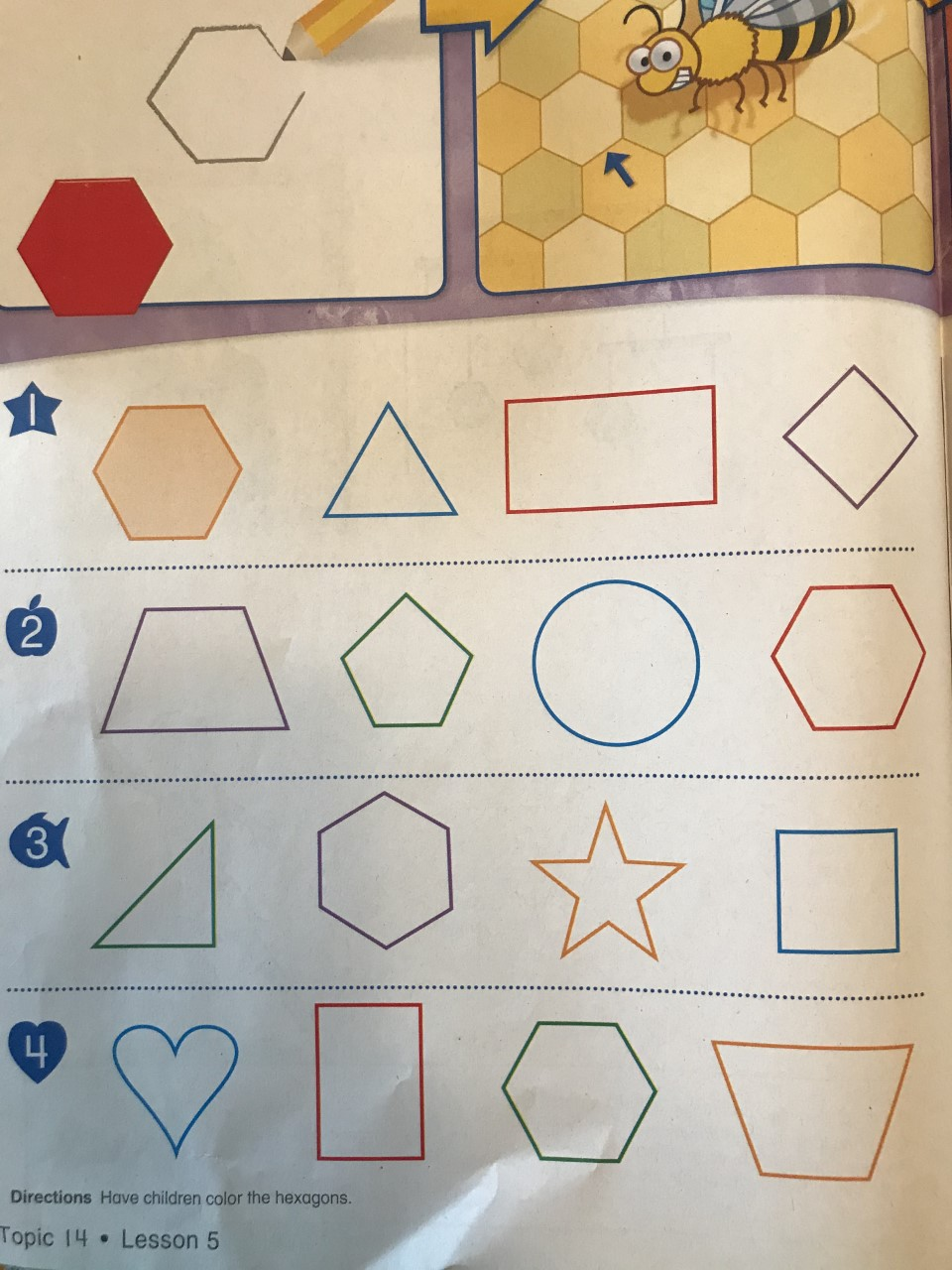 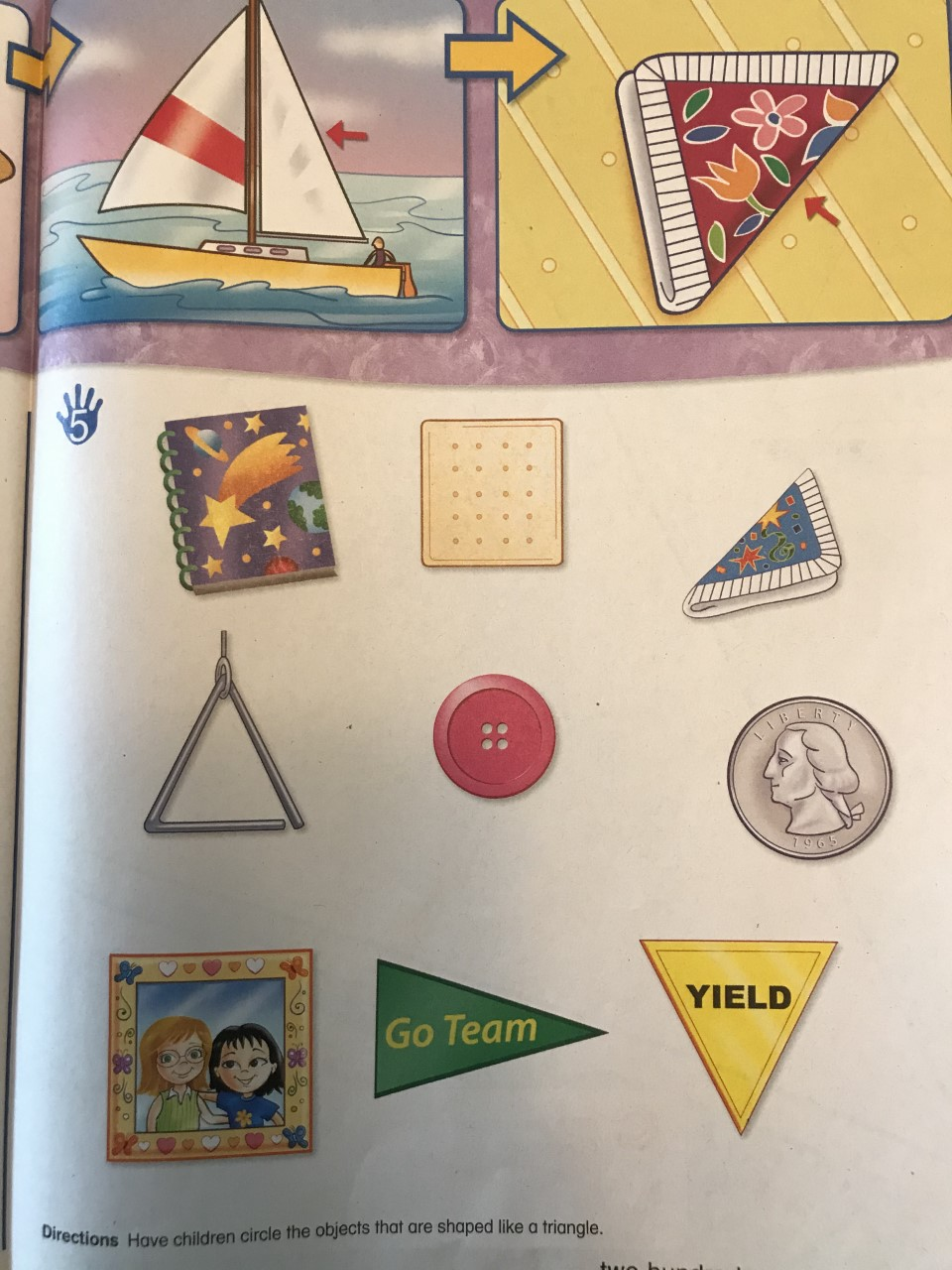 